седьмого созываХII  –  очередная сессия                                                                      от 21 октября 2020 года № 127О внесении изменений в решение Собрания депутатов муниципального образования «Мари-Турекский муниципальный район» от 27 марта 2019 года №411В соответствии со ст. 18 Федерального закона от 24 июля 2007 года № 209-ФЗ «О развитии малого и среднего предпринимательства в Российской Федерации»,  Федеральным законом от 08 июня 2020 года № 169-ФЗ «О внесении изменений в Федеральный закон «О  развитии малого и среднего предпринимательства в Российской Федерации» и  статьи 1 и 2 Федерального закона «О внесении изменений в Федеральный закон «О развитии малого и среднего предпринимательства в Российского Федерации» в целях формирования единого реестра субъектов малого и среднего предпринимательства – получателей поддержки»,  Собрание депутатов Мари-Турекского муниципального района  р е ш и л о:1. Внести в решение Собрания депутатов муниципального образования «Мари-Турекский муниципальный район» от 27 марта 2019 года  № 411 «Об утверждении Порядка формирования, ведения и опубликования перечня имущества, находящегося в собственности муниципального образования «Мари-Турекский муниципальный район»,  предназначенного для передачи во владение либо в пользование субъектам малого и среднего предпринимательства и организациям, образующим инфраструктуру поддержки субъектов малого и среднего предпринимательства» (далее Порядок) следующие изменения:1.1. В наименовании решения после слов «организациям, образующим инфраструктуру поддержки субъектов малого и среднего предпринимательства» дополнить словами «а также физических лиц, не являющихся индивидуальными предпринимателями и применяющих специальный налоговый режим «Налог на профессиональный доход»»;1.2. В наименовании Порядка после слов «организациям, образующим инфраструктуру поддержки субъектов малого и среднего предпринимательства» дополнить словами «а также физических лиц, не являющихся индивидуальными предпринимателями и применяющих специальный налоговый режим «Налог на профессиональный доход»»; 1.3. В пункте 1.1. Порядка после слов «организациям, образующим инфраструктуру поддержки субъектов малого и среднего предпринимательства» дополнить словами «а также физических лиц, не являющихся индивидуальными предпринимателями и применяющих специальный налоговый режим «Налог на профессиональный доход»»;1.4. В пункте 2.11. Порядка  после слов «организациям, образующим инфраструктуру поддержки субъектов малого и среднего предпринимательства» дополнить словами «а также физических лиц, не являющихся индивидуальными предпринимателями и применяющих специальный налоговый режим «Налог на профессиональный доход»».2. Настоящее решение подлежит опубликованию (обнародованию) и размещению  на официальном сайте Мари-Турекского муниципального района в информационно-телекоммуникационной сети «Интернет».3. Настоящее решение вступает в силу со дня его официального обнародования.4. Контроль за исполнением настоящего решения возложить на постоянную комиссию Собрания депутатов по экономическому развитию (Егоров Д.И.).Глава Мари-Турекского муниципального района                                    Л.А.ЯндыбаеваМАРИЙ ЭЛ РЕСПУБЛИКЫН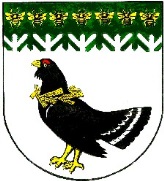 МАРИ-ТУРЕК МУНИЦИПАЛЬНЫЙ РАЙОНЫСОДЕПУТАТЫН ПОГЫНЖОСОБРАНИЕ ДЕПУТАТОВМАРИ-ТУРЕКСКОГО МУНИЦИПАЛЬНОГО РАЙОНА РЕСПУБЛИКИ МАРИЙ ЭЛ ПУНЧАЛРЕШЕНИЕ